Warszawa, 3 lipca 2015 r. Nikon Photo Contest: Polacy z nagrodamiChris Rudz z Polski oraz Katsuhiro Noguchi z Japonii zwycięzcami nagród głównych. Katarzyna Pawlica z wyróżnieniem w kategorii „Dom“Firma Nikon ogłosiła dziś wyniki międzynarodowego konkursu Nikon Photo Contest 2014-2015. Nagrodę Główną w kategorii „fotografia” zdobył Katsuhiro Noguchi z Japonii, który został nagrodzony za zdjęcie „Kwiaty Fukushimy”. W kategorii „wideo” - filmów trwających nie dłużej niż 3 minuty - zwyciężył „One” autorstwa Chrisa Rudza z Polski. Nagrodę w kategorii przedstawiającej temat „Dom” zdobyła natomiast Katarzyna Pawlica, za zdjęcie „Tradycja“. Wszystkie prace można zobaczyć na stronie http://www.nikon-photocontest.com.Do tegorocznej edycji konkursu zgłoszono ponad 89 tysięcy prac. Wyboru tych najlepszych dokonało międzynarodowe jury, składające się z 17 jurorów – znanych fotografów, reżyserów i dyrektorów kreatywnych. Zwycięskie obrazy zostały docenione ze względu na wyjątkowe walory artystyczne oraz wysoką jakość prac. Wśród wyróżnionych nie zabrakło Polaków. Nagrodę Główną w kategorii „wideo” zdobył Chris Rudz. Jego film „One” to wejście w głąb męskiej tożsamości. Obraz pokazuje jej konstrukcję oraz stara się rozłożyć ją na czynniki pierwsze. Katarzyna Pawlica, fotografka ślubna, została natomiast wyróżniona w kategorii obrazującej temat „Dom” za zdjęcie „Tradycja”. Przedstawia ono tradycyjną scenę przedślubną, w której pan młody wkłada pieniądze do buta wybranki.  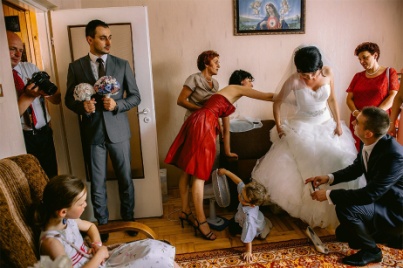 Chris Rudz prezentuje wyjątkowy styl, wymagający od widza spojrzenia w głąb swojej tożsamości. W jego filmie widać piękno graniczące z brzydotą, co czyni go jeszcze bardziej uwodzicielskim. Choć wśród zgłoszeń otrzymaliśmy wiele naprawdę niesamowitych historii, to jednak obraz Rudza był wyjątkowy – podsumował film „One” przewodniczący jury, John C Jay.
Prestiżowy konkurs Nikon Photo Contest (NPC), organizowany przez firmę Nikon, po raz pierwszy odbył się w 1969 roku. Jest on świetną okazją, zarówno dla profesjonalistów, jak i dla amatorów, do nawiązania znajomości wśród entuzjastów fotografii z całego świata i zaprezentowania swojego talentu. W ramach konkursu zgłaszane są prace w 4 kategoriach fotograficznych oraz 2 wideo. W tegorocznej edycji konkursu we wszystkich kategoriach przyznano również nagrodę „Pokolenie N” dla 10 uczestników, w wieku poniżej 19 lat. Udział w konkursie mogą wziąć wszyscy chętni – zarówno amatorzy, jak i profesjonaliści – niezależnie od wieku, płci, narodowości, czy używanego sprzętu fotograficznego. NIKON CorporationNIKON działa od ponad 90 lat i należy obecnie do największych i najbardziej liczących się producentów sprzętu optoelektronicznego na świecie. Jest producentem najwyższej jakości aparatów fotograficznych, obiektywów NIKKOR, skanerów, sprzętu sportowego (m.in. lornetek, dalmierzy i lunet), mikroskopów oraz precyzyjnych urządzeń optycznych zarówno dla przemysłu, jak i użytkowników indywidualnych. NIKON jest światowym liderem w segmencie cyfrowych aparatów fotograficznych, produkując lustrzanki profesjonalne oraz amatorskie, zaawansowane aparaty kompaktowe z wymiennymi obiektywami Nikon 1, a także aparaty kompaktowe serii COOLPIX. Od ponad 50 lat w lustrzankach jednoobiektywowych firma stosuje mocowanie typu F, dzięki czemu jest jedynym producentem przez tak długi czas stosującym tradycyjne mocowanie obiektywów, których pod koniec października 2014 r. wyprodukowała już ponad dziewięćdziesiąt milionów egzemplarzy. W Polsce firmę reprezentuje NIKON Polska Spółka z o.o., która rozpoczęła swoją działalność 3 listopada 2003 r. jako importer produktów fotograficznych. W Warszawie przy ulicy Łopuszańskiej 38B firma posiada również centrum serwisu gwarancyjnego i pogwarancyjnego. Więcej informacji o firmie NIKON, jej działalności w Polsce i produktach dostępnych na naszym rynku można znaleźć na stronie www.nikon.pl.Dodatkowe informacjeHubert RączkowskiAgencja WALK PRul. Dzielna 60tel. 22 657 22 76hubert.raczkowski@walk.pl